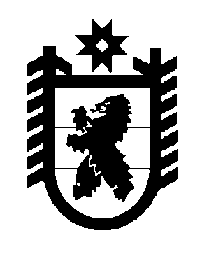 Российская Федерация Республика Карелия    ПРАВИТЕЛЬСТВО РЕСПУБЛИКИ КАРЕЛИЯРАСПОРЯЖЕНИЕот  21 мая 2015 года № 323р-Пг. Петрозаводск Одобрить и подписать Соглашение между Правительством Республики Карелия и закрытым акционерным обществом «ВИРТА»  о взаимодействии по реализации инвестиционного проекта «Историко-культурный комплекс «СОСКУА» на территории Республики Карелия.           ГлаваРеспублики  Карелия                                                             А.П. Худилайнен